Nombre del Estudiante________________________________________ Escuela_____________________Maestro__________________________________________ Director______________________________Su niño será promovido/retenido a _______  grado para el siguiente año. _______________________________                                                                                                      	                Nombre del MaestroCOMENTARIOSMSD Municipio de Washington Reporte de Calificaciones Jardín Infantil2011-2012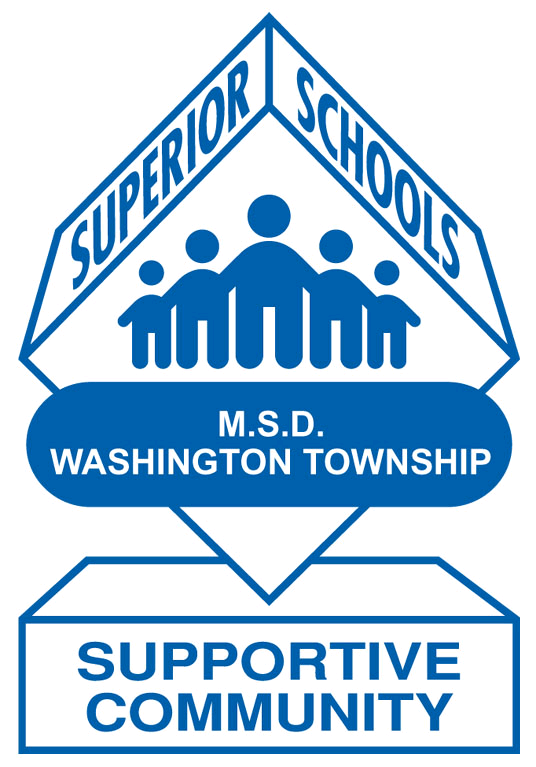 Periodos de CalificacionesPeriodos de CalificacionesPeriodos de CalificacionesPeriodos de CalificacionesASISTENCIA1234AusenciasTardanzasDías PresentesCLAVECLAVECLAVEM=Reúne las ExpectativasP=ProgresandoI=Necesita MejorarRecuadro en Blanco=No evaluado por el momento              Recuadro en Blanco=No evaluado por el momento              Recuadro en Blanco=No evaluado por el momento                                                                                                                Periodos de Calificaciones                                                                                                  Periodos de Calificaciones                                                                                                  Periodos de Calificaciones                                                                                                  Periodos de Calificaciones                                                                                                  Periodos de CalificacionesCARACTERISTICAS DE UN ESTUDIANTE EXITOSO1st2nd3rd4thSigue las direcciones oralesPermanece haciendo tarea cuando trabajaBusca ayuda cuando es apropiadoTrabaja bien independientementeRealiza buena transiciónSe lleva bien con los demásSigue los procedimientos del salón de clasesRespeta la propiedad, propia, y de otrosComparte materialesDemuestra auto controlLITERATURALeyendo:1st2nd3rd4thNombra 26 letras en mayúsculas (secuencia al azar)Nombra 26 letras en minúsculas (secuencia al azar)Conecta sonidos de consonantes a letras apropiadasConecta sonidos cortos de las vocales Identifica el sonido al comienzo de las palabrasIdentifica el sonido final de las palabrasLee y escribe su nombreLee y escribe su apellidoIdentifica las palabras que rimanCrea palabras que rimanLee alta palabras frecuentesMezcla sonidos para hacer palabrasProporciona sonidos en palabrasCambia sonidos para hacer nuevas palabrasDescribe sonidos entre parecidos y no parecidosEntiende conceptos de escribir (de izquierda a derecha, de arriba a abajo y espacios entre palabras)Esta ocupado activamente en grupo de lecturas reales Esta ocupado activamente en grupo de lecturas de ficciónRelata los cuentos (comienzo, medio, y final)Escritura:Ideas & Contenido: el niño puede explicar la ilustración y/o ideas escritasOrganización & Estilo: crea una ilustración y escritura que se complementa entre ellasConvenciones: Ortografía/CaligrafíaHábitos Diarios de Escritura (actitud, iniciativa, y esfuerzo)Hablando y Escuchando:Escuchar a otros y tiene turnos para hablar acerca de temas y textosHabla audiblemente y expresa claramente pensamientos, sentimientos e ideasMatemáticas:Cuenta oralmente de uno en uno hasta 100Cuenta oralmente de diez en diez hasta 100Reconoce los números del 0 al 20 (fuera de secuencia)Cuenta objetos tocándolos singularmente mientras dice el nombre del numeroEscribe los números del 0-20 cuando apuntaCompara dos grupos de objetos y dice que grupo en mas grande/menos o igualCompone números del 11-19 de un grupo de diez en unos y adiciona unos usando objetosClasifica objetos dentro de categorías dadas tales como tamaño, forma, color y gruesorCompara los atributos medibles de dos objetos usando vocabulario apropiado incluyendo mas alto/mas bajo, mas pesado/mas ligero, mas largo/mas cortoIdentifica, dibujos, y nombra las siguientes formas: cuadrado, circulo, triangulo, rectángulo y hexágonoIdentifica y nombra las siguientes formas: cubos, conos, cilindros, y esferasDescribe la posición relativa de objetos usando vocabulario apropiado que incluye: arriba, abajo, al lado de, al frente de, detrás de, junto aDescribe formas dimensionales y tridimensionales para identificar sus atributos incluyendo vértices, lados, esquinas, largo de lados, caras y ángulosRepresenta operaciones de suma y resta hasta 5 (con objetos, dedos, o sonidos (aplausos), etc.)Resuelve problemas de palabras de suma y resta oralmente hasta 10